I love to read the holy scriptures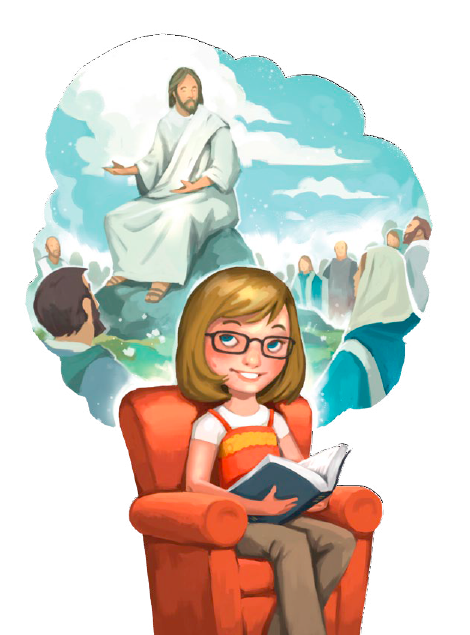 And, ev'ry time I doI feel the Spirit start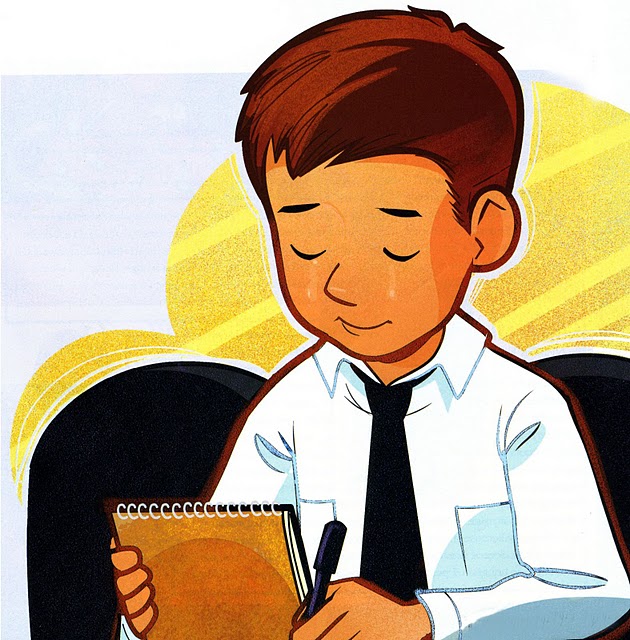 To grow within my heart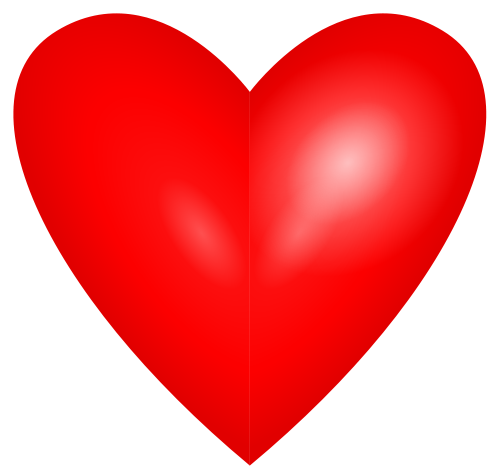 A testimony that they're true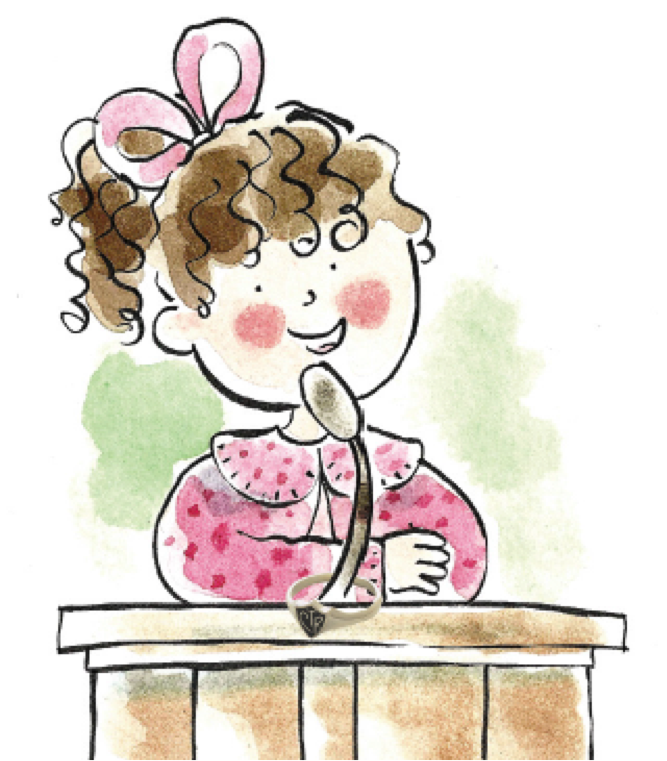 So, prayerfully I'll read the scriptures 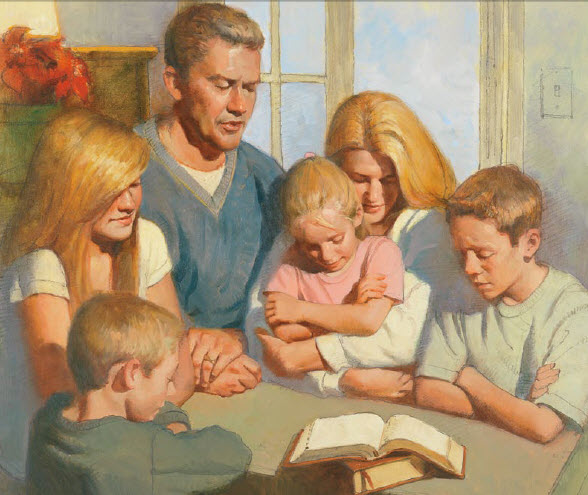 Each day my whole life throughI'll come to understand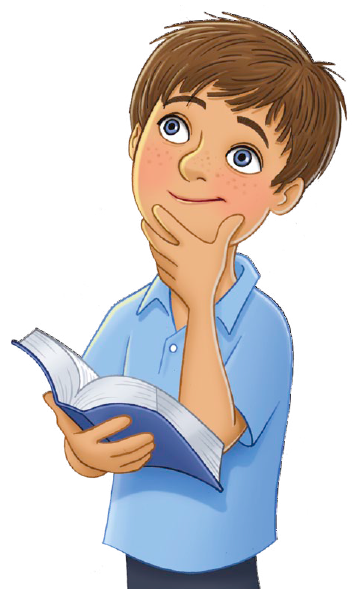 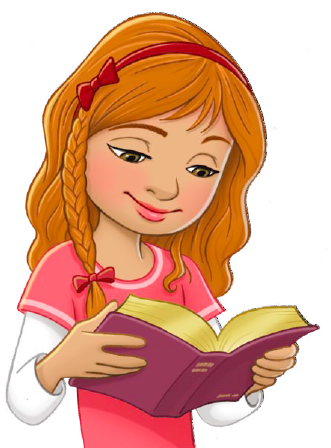  I'll heed the Lord's command And live as he would have me do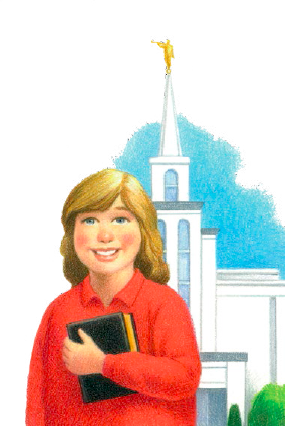 Search, ponder, and pray 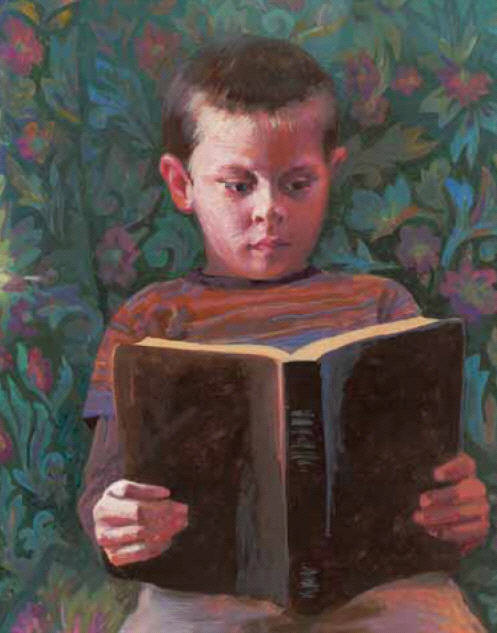 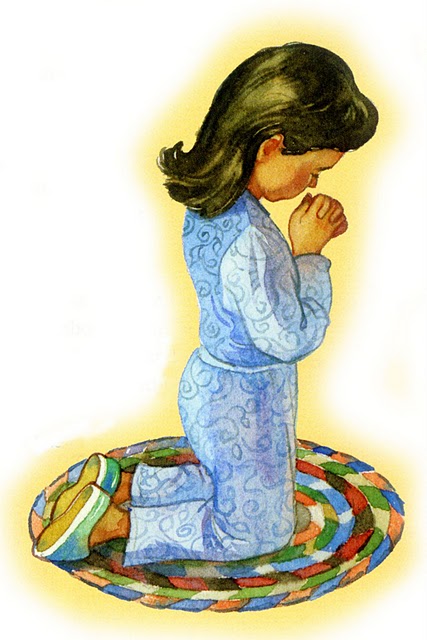 Are the things that I must doThe Spirit will guide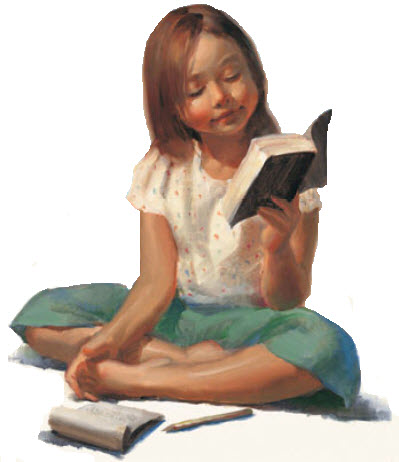 And deep inside I'll know the scriptures are true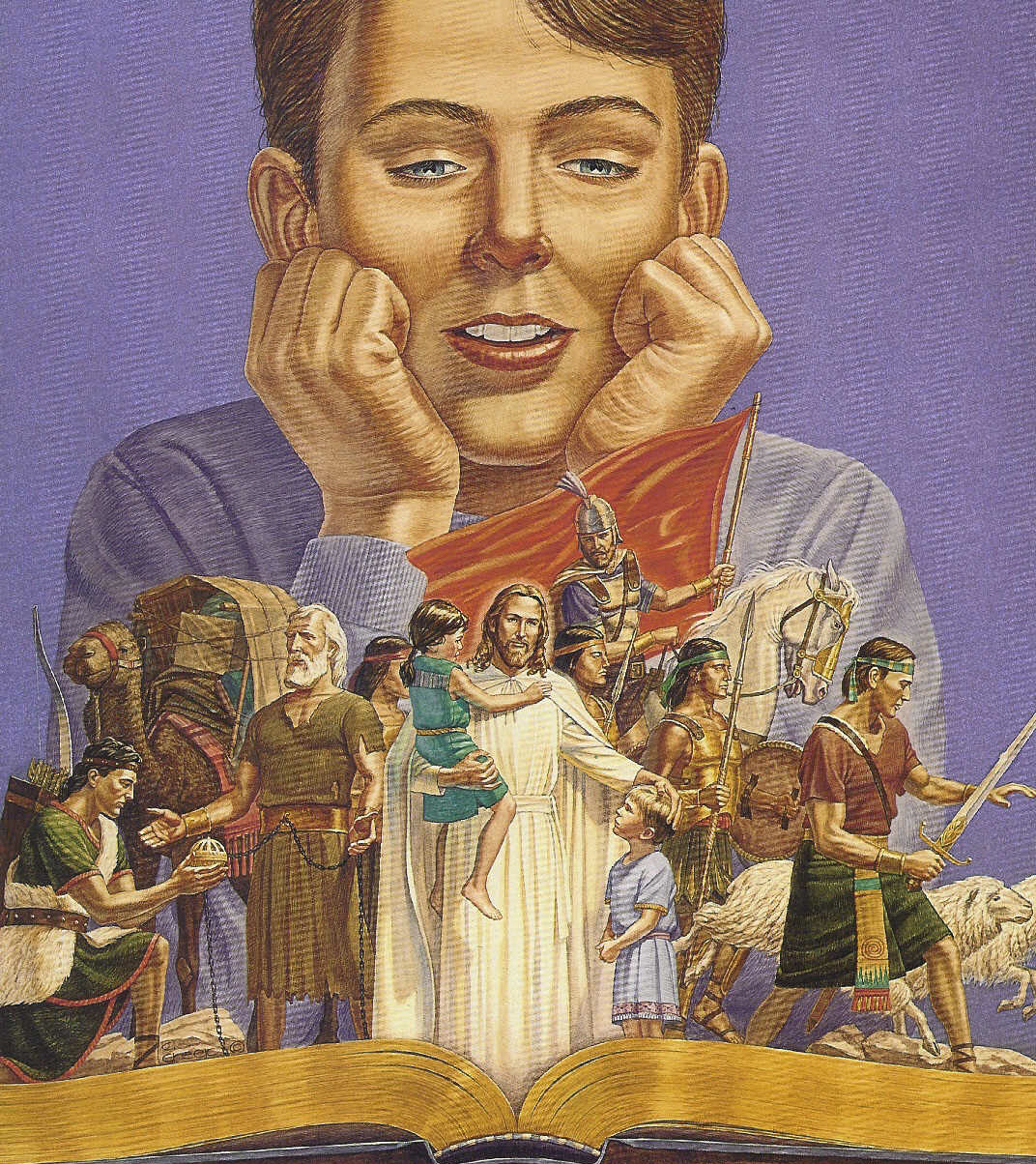 